Publicado en  el 14/01/2016 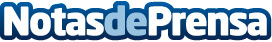 Kia revelas las primeras imágenes del nuevo Niro Hybrid Utility VehicleLas exclusivas primeras imágenes del Niro HUV muestran un diseño deportivo y versátil | Estreno mundial del Niro HUV en el Salón del Automóvil de Chicago en febrero | Propulsión híbrida específicamente desarrollada para este nuevo modeloDatos de contacto:Nota de prensa publicada en: https://www.notasdeprensa.es/kia-revelas-las-primeras-imagenes-del-nuevo_1 Categorias: Automovilismo Industria Automotriz http://www.notasdeprensa.es